Путеводитель законодательства по ОТ и ПБ: Новое в 2023 году12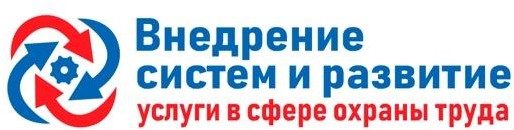 4Путеводитель законодательства 2022-2023 годах512181922Нормативно-правовой акт (НПА)Вводится вместо / изменяетСтатус, дата вступления в силу нового НПАДокументы по охране труда к пересмотруПроцессы и процедуры по охране трудаСпециальная оценка условий трудаСпециальная оценка условий трудаСпециальная оценка условий трудаСпециальная оценка условий трудаСпециальная оценка условий трудаПостановление Правительства РФ от 14 октября 2022 г. № 1830 “О перечне рабочих мест в организациях, осуществляющих отдельные виды деятельности, в отношении которых специальная оценка условий труда проводится с учётом устанавливаемых уполномоченным федеральным органом исполнительной властиособенностей”Вводится вместоПеречня рабочих мест, утв. постановлением Правительства т 14 апреля 2014 г. N 290 (с изменениями)Принят, действует с 01.03.2023Обновлен перечень рабочих мест для проведения СОУТ в особом порядкеСпециальная оценка условий трудаОбучениеОбучениеОбучениеОбучениеОбучение«Порядок обучения по охране труда и проверки знания требований охраны труда», утв. Постановлением Правительства РФ от 24.12.2021 №2464Вводится обязательность проверки знаний в единой общероссийской справочно- информационной системы по охране труда в информационно- телекоммуникационной сети "Интернет" для руководителей и специалистов органов исполнительной власти, специалистов Учебных центров и некоторых категорий работников,обучающихся в Учебных центрахПоложения вступают в силу 01.03.2023Приказы по охране трудаПрограммы инструктажей по охране трудаПрограммы обучения по охране трудаПоложение об обучении по охране трудаПорядок стажировки по охране трудаИнструкции по охране трудаОбучение сотрудников организации по охране трудаРазработка и актуализация локальных нормативных актов организации по охране трудаНормативно-правовой акт (НПА)Вводится вместо / изменяетСтатус, дата вступления в силу нового НПАДокументы по охране труда к пересмотруПроцессы и процедуры по охране трудаВводится обязательность регистрации в реестре индивидуальных предпринимателей и юридических лиц, осуществляющих деятельность по обучению своих работников вопросам охраны труда, если работодатель обучает работников у себя ворганизацииВводится обязательность передачи сведений об обученных лицах в реестр обученных лиц, а так же внесение в протокол проверки знаний регистрационного номера записи о прохождении проверки знания требований охраны труда в реестре обученных по охране трудалиц«Основные требования к порядку разработки и содержанию правил и инструкций по охране труда, разрабатываемых работодателем», утв. Приказом Минтруда России от 29.10.2021 №772нВводится вместо«Методических рекомендаций по разработке инструкций по охране труда», утв.Минтрудом РФ 13 мая 2004г.Принят, действует с 01.03.2022Приказом №140н действие документа приостановлено до 01.01.2023Положения, стандарты организации по разработке инструкций по охране трудаИнструкции по охране трудаОбучение сотрудников организации по охране трудаРазработка локальных нормативных актов организации по охране трудаНормативно-правовой акт (НПА)Вводится вместо / изменяетСтатус, дата вступления в силу нового НПАДокументы по охране труда к пересмотруПроцессы и процедуры по охране трудаНесчастные случаи, микроповреждения, профзаболеванияНесчастные случаи, микроповреждения, профзаболеванияНесчастные случаи, микроповреждения, профзаболеванияНесчастные случаи, микроповреждения, профзаболеванияНесчастные случаи, микроповреждения, профзаболевания«Положение о расследовании и учете профессиональных заболеваний», утв.Постановлением Правительства от 05.07.2022№1206«Положение о расследовании и учете профессиональных заболеваний», утв.Постановлением Правительства РФ от 15 декабря 2000г. №967Принят, действует с 01.03.2023Положение о расследовании и учете профессиональных заболеванийРазработка и актуализация локальных нормативных актов организации по охране трудаРасследование и учет профессиональных заболеванийОрганизация безопасных условий трудаОрганизация безопасных условий трудаОрганизация безопасных условий трудаОрганизация безопасных условий трудаОрганизация безопасных условий труда«Правила обеспечения работников средствами индивидуальной защиты и смывающими средствами», утв. Приказом Минтруда России от 29.10.2021 №766н«Единые типовые нормы выдачи средств индивидуальной защиты и смывающих средств», утв. Приказом Минтруда России от 29.10.2021 №767нВводится вместо:«Межотраслевых правил обеспечения работников специальной одеждой, специальной обувью и другими средствами индивидуальной защиты», утв. Приказом Министерства здравоохранения и социального развития Российской Федерации от 1 июня 2009г. №290н;«Типовых норм бесплатной выдачи работникам смывающих и (или) обезвреживающих средств истандарта безопасности труда«Обеспечение работников смывающими и (или) обезвреживающими средствами», утв. Приказом Министерстваздравоохранения и социального развитияПринят, действует с 01.09.2023Приказы по обеспечения работников СИЗ и смывающими средствамиПеречени профессий и должностей работников, имеющих право на бесплатное получение СИЗ и смывающих средствПоложение о порядке обеспечения работников СИЗ и смывающими средствамиРазработка и актуализация локальных нормативных актов организации по охране трудаОбеспечение работников средствами индивидуальной защиты, смывающими и обезвреживающими средствами33333Нормативно-правовой акт (НПА)Вводится вместо / изменяетСтатус, дата вступления в силу нового НПАДокументы по охране труда к пересмотруПроцессы и процедуры по охране трудаРоссийской Федерации от 17декабря 2010г. №1122н«Правила технической эксплуатации электроустановок потребителей электрической энергии», утв. Приказом Министерства энергетики РФот 12.08.2022 N 811Вводится вместо«Правил технической эксплуатации электроустановок потребителей», утв. Приказом Министерства энергетики РФот 13 января 2003 г. N 6Принят, действует с 07.01.2023Порядок организации работ в электроустановкахРазработка и актуализация локальных нормативных актов организации по электробезопасностиПожарная безопасностьПожарная безопасностьПожарная безопасностьПожарная безопасностьПожарная безопасностьПостановление Правительства Российской Федерации от 24 октября 2022 г. № 1885 «О внесении изменений в Правила противопожарного режима в Российской Федерации»ИзменяетПравила противопожарного режима в Российской Федерации, утверждённые постановлением Правительства Российской Федерации от 16 сентября 2020 г. № 1479 «Об утверждении Правил противопожарногорежима в Российской Федерации»Принят, действует с 01.03.2023(за исключением п.29 изменений, который вступает в силу с 1 марта 2024 г.)Инструкции по пожарной безопасностиПриказы по пожарной безопасностиРазработка и актуализация локальных нормативных актов организацииПостановление Правительства РФ от 19 сентября 2022 г. № 1654 “Об утверждении Правил проведения эвакуационных мероприятий при угрозе возникновения или возникновении чрезвычайныхситуаций природного и техногенного характера”Вводится впервыеПринят, действует с 01.03.2023Положение (приказ) об организации и ведении гражданской обороны в организации,Разработка и актуализация локальных нормативных актов организации по действиям в чрезвычайных ситуацияхНормативно-правовой акт (НПА)Вводится вместо / изменяетСтатус, дата вступления в силу нового НПАДокументы по охране труда к пересмотруПроцессы и процедуры по охране трудаФедеральный закон от 02.07.2021 №311-ФЗ «Овнесении изменений в Трудовой кодекс Российской Федерации»ИзменяетСт. X «Охрана труда» ТК РФПринят, действует с 01.03.2022Приказы по охране трудаПоложения по охране трудаПрограммы инструктажей по охране трудаПрограммы обучения по охране трудаПорядок стажировки по охране трудаИнструкции по охране трудаПодготовить новый журнал по учету микротравмОбучение сотрудников организации по охране трудаРазработка и актуализация локальных нормативных актов организации по охране трудаОценка профессиональных рисковСистема управления охраной трудаСистема управления охраной трудаСистема управления охраной трудаСистема управления охраной трудаСистема управления охраной труда«Примерное положение о системе управления охраной труда», утв. Приказом Минтруда России от 29.10.2021 №776нВводится вместо«Типового положения о системе управления охраной труда», утв. Приказом Минтруда России от 19.08.2016 №438нПринят, действует с 01.03.2022Положение о Системе управления охраной трудаПриказы по охране трудаРазработка и актуализация локальных нормативных актов организации по охране трудаОценка профессиональных рисков«Примерное положение о комитете (комиссии) по охране труда», утв. Приказом Минтруда России от 22 сентября 2021г. №650нВводится вместо«Типового положения о комитете (комиссии) по охране труда», утв. Приказом Министерства труда и социальной защитыРоссийской Федерации от 24 июня 2014г. №412н .Принят, действует с 01.03.2022Положение о комитете (комиссии) по охране трудаРазработка и актуализация локальных нормативных актов организации по охране трудаПриказ от 29 октября 2021№773н «Об утверждении форм (способов) информированияВводится впервыеПринят, действует с 01.03.2022Положение оСистеме управления охраной трудаРазработка и актуализация локальных нормативных актов организации по охране трудаНормативно-правовой акт (НПА)Вводится вместо / изменяетСтатус, дата вступления в силу нового НПАДокументы по охране труда к пересмотруПроцессы и процедуры по охране трудаработников об их трудовых правах, включая право на безопасные условия и охрану труда, и примерного перечня информационных материалах в целях информирования работников об их трудовых правах, включая право на безопасные условия и охранутруда»Приказы по охране труда«Рекомендации по структуре службы охраны труда в организации и численности работников службы охраны труда», утв. Приказом Минтруда России от 31.01.2022 №37Вводится вместо«Межотраслевых нормативов численности работников службы охраны труда в организациях», утв.Постановлением Минтруда России от 22.01.2001 №10 (ред. от 12.02.2014)Принят, действует с 01.03.2022Положения о службе (специалисте) по охране трудаРазработка и актуализация локальных нормативных актов организации по охране трудаПрофессиональные рискиПрофессиональные рискиПрофессиональные рискиПрофессиональные рискиПрофессиональные риски«Рекомендации по выбору методов оценки уровней профессиональных рисков и по снижению уровней таких рисков», утв. Приказом Минтруда России №926 от 28декабря 2021г.Вводится впервыеПринят, действует с 01.03.2022Положение управлению профессиональными рискамиПоложение о СУОТПриказы по оценке профессиональных рисковРазработка и актуализация локальных нормативных актов организации по охране трудаОценка профессиональных рисков«Примерный перечень ежегодно реализуемыхработодателем мероприятий по улучшению условий и охраны труда, ликвидации илиснижению уровней профессиональных рисков либо недопущению повышения их уровней», утв.Вводится вместо«Типового перечня ежегодно реализуемых работодателем мероприятий по улучшению условий и охраны труда и снижению уровней профессиональных рисков», утв. Приказом Министерства здравоохранения исоциального развитияПринят, действует с 01.03.2022План мероприятий по охране трудаСоглашение по охране трудаРазработка и актуализация локальных нормативных актов организации по охране трудаОценка профессиональных рисков66666Нормативно-правовой акт (НПА)Вводится вместо / изменяетСтатус, дата вступления в силу нового НПАДокументы по охране труда к пересмотруПроцессы и процедуры по охране трудаПриказом Минтруда России от 29 октября 2021г. №771нРоссийской Федерации от 1 марта 2012г. №181нСпециальная оценка условий трудаСпециальная оценка условий трудаСпециальная оценка условий трудаСпециальная оценка условий трудаСпециальная оценка условий трудаПриказ Минтруда России от 17.06.2021 №406н "О форме и Порядке подачи декларации соответствия условий труда государственным нормативным требованиям охраны труда, Порядке формирования и ведения реестра деклараций соответствия условий труда государственным нормативным требованиям охраны труда"Вводится вместоПриказ Минтруда России от 7 февраля 2014 года №80н «О форме и порядке подачи декларации соответствия условий труда государственным нормативным требованиям охраны труда, Порядке формирования и ведения реестра деклараций соответствия условий труда государственным нормативным требованиямохраны труда»Принят, действует с 01.03.2022Декларация подается по новой формеСпециальная оценка условий труда«Порядок проведения государственной экспертизы условий труда», утв. Приказом от 29 октября 2021 года №775нВводится вместо«Порядка проведения государственной экспертизы условий труда», утв. Приказом Министерства труда и социальной защиты российской федерации от 12августа 2014 года №549нПринят, действует с 01.03.2022Новые формы документов для проведения государственной экспертизы условий трудаГосударственная экспертиза условий трудаПостановление Правительства РФ от 15.10.2022 N 1839 «Овнесении изменений в постановление ПравительстваДополняетпостановление Правительства Российской Федерации от 12 марта 2022 г. N 353 "Об особенностях разрешительнойПринят, действует с 18.10.2022Срок действия результатов специальной оценки условий труда, истекающий в 2022 году, до 31 декабря 2023 г. в отношении рабочих мест, наСпециальная оценка условий труда77777Нормативно-правовой акт (НПА)Вводится вместо / изменяетСтатус, Дата вступления в силу нового НПАДокументы по охране труда к пересмотруПроцессы и процедуры по охране трудаРоссийской Федерации от 12 марта 2022 г. N 353»Приложение N 27деятельности в Российской Федерации в 2022 и 2023 годах"которых по результатам проведения предыдущей оценки условий труда установлены классы условий труда 1 (оптимальный) и 2(допустимый)Постановление Правительства РФ от 14 октября 2022 г. № 1830 “О перечне рабочих мест в организациях, осуществляющих отдельные виды деятельности, в отношении которых специальная оценка условий труда проводится с учётом устанавливаемых уполномоченным федеральным органом исполнительной властиособенностей”Вводится вместоПеречня рабочих мест, утв. постановлением Правительства т 14 апреля 2014 г. N 290 (с изменениями)Принят, действует с 01.03.2023Обновлен перечень рабочих мест для проведения СОУТ в особом порядкеСпециальная оценка условий трудаПриказ Минтруда РФ от 12 мая 2022г. №291н «Об утверждении Перечня вредных производственных факторов на рабочих местах, на которых по результатам проведения специальной оценки условий труда установлены вредные условия труда и при наличии которых занятым на таких рабочих местах работникам выдаются бесплатно по установленным нормам молоко или другие равноценные пищевыепродукты, норм и условий бесплатной выдачи молока илиВводится вместо Приказа Минздравсоцразвития Российской Федерации от 16 февраля 2009г. №45н «Об утверждении норм и условий бесплатной выдачи работникам, занятым на работах с вредными условиями труда, молока или других равноценных пищевых продуктов, Порядка осуществления компенсационной выплаты в размере, эквивалентном стоимости молока или другихравноценных пищевых продуктов, и Перечня вредныхПринят, действует с 01.09.2022Положение (порядок) о выдаче лечебно- профилактического питания, молока или других равноценных пищевых продуктовПриказ о выдаче молока или других равноценных пищевых продуктовПеречни профессий и должностей работников, которым положена выдача лечебно-профилактического питания, молока или других равноценных пищевых продуктовРазработка и актуализация локальных нормативных актов организации по охране трудаОбеспечение работников лечебно-профилактическим питанием, молоком или осуществление компенсационной выплаты88888Нормативно-правовой акт (НПА)Вводится вместо / изменяетСтатус, дата вступления в силу нового НПАДокументы по охране труда к пересмотруПроцессы и процедуры по охране трудадругих равноценных пищевых продуктов, порядка осуществления компенсационной выплаты, в размере, эквивалентном стоимости молока или других равноценных пищевыхпродуктов»производственных факторов, при воздействии которых в профилактических целях рекомендуется употребление молока или других равноценных пищевых продуктов».Приказ Минтруда России от 16.05.2022 N 298н "Обутверждении перечня отдельных видов работ, при выполнении которых работникам предоставляется бесплатно по установленным нормам лечебно- профилактическое питание, норм бесплатной выдачи витаминных препаратов, а также норм и условий бесплатной выдачи лечебно- профилактического питания"Министерства здравоохранения и социального развития Российской Федерации от 16 февраля 2009 г. N 46н "Об утверждении Перечня производств, профессий и должностей, работа в которых дает право на бесплатное получение лечебно- профилактического питания в связи с особо вредными условиями труда, рационов лечебно-профилактического питания, норм бесплатной выдачи витаминных препаратов и Правил бесплатной выдачи лечебно-профилактического питания"Принят, действует с 01.09.2022Положение (порядок) о выдаче лечебно- профилактического питания, молока или других равноценных пищевых продуктовПриказ о выдаче молока или других равноценных пищевых продуктовПеречни профессий и должностей работников, которым положена выдача лечебно-профилактического питания, молока или других равноценных пищевых продуктовРазработка и актуализация локальных нормативных актов организации по охране трудаОбеспечение работников лечебно-профилактическим питанием, молоком или осуществление компенсационной выплатыОбучениеОбучениеОбучениеОбучениеОбучение«Порядок обучения по охране труда и проверки знания требований охраны труда», утв. Постановлением Правительства РФ от 24.12.2021 №2464Вводится вместо«Порядка обучения по охране труда и проверки знаний требований охраны труда работников организаций», утв. Постановлением МинтрудаРоссии, Минобразования России от 13.01.2003 №1/29Принят, действуетс 01.09.2022, за исключением некоторых положений, которые вступают в силу с 01.03.2023Приказы по охране трудаПрограммы инструктажей по охране трудаПрограммы обучения по охране трудаПоложение об обучении по охране трудаОбучение сотрудников организации по охране трудаРазработка и актуализация локальных нормативных актов организации по охране труда99999Нормативно-правовой акт (НПА)Вводится вместо / изменяетСтатус, дата вступления в силу нового НПАДокументы по охране труда к пересмотруПроцессы и процедуры по охране трудаВводится обязательность проверки знаний в единой общероссийской справочно- информационной системы по охране труда в информационно- телекоммуникационной сети "Интернет" для руководителей и специалистов органов исполнительной власти, специалистов Учебных центров и некоторых категорий работников, обучающихся в УчебныхцентрахВступают в силу 01.03.2023Порядок стажировки по охране трудаИнструкции по охране трудаВводится обязательность регистрации в реестре индивидуальных предпринимателей и юридических лиц, осуществляющих деятельность по обучению своих работников вопросам охраны труда, если работодатель обучаетработников у себя в организацииВступают в силу 01.03.2023Порядок стажировки по охране трудаИнструкции по охране трудаВводится обязательность передачи сведений об обученных лицах в реестр обученных лиц, а так же внесение в протокол проверки знаний регистрационного номера записи о прохождении проверки знания требований охраны труда в реестреобученных по охране труда лицВступают в силу 01.03.2023Порядок стажировки по охране трудаИнструкции по охране труда1010101010Нормативно-правовой акт (НПА)Вводится вместо / изменяетСтатус, дата вступления в силу нового НПАДокументы по охране труда к пересмотруПроцессы и процедуры по охране труда«Основные требования к порядку разработки и содержанию правил и инструкций по охране труда, разрабатываемых работодателем», утв. Приказом Минтруда России от29.10.2021 №772нВводится вместо«Методических рекомендаций по разработке инструкций по охране труда», утв.Минтрудом РФ 13 мая 2004г.Принят, действует с 01.03.2022Приказом №140н действие документа приостановлено до 01.01.2023Положения, стандарты организации по разработке инструкций по охране трудаИнструкции по охране трудаОбучение сотрудников организации по охране трудаРазработка локальных нормативных актов организации по охране трудаМедицинские осмотрыМедицинские осмотрыМедицинские осмотрыМедицинские осмотрыМедицинские осмотры«Порядок проведения обязательных предварительных и периодических медицинских осмотров работников, предусмотренных частью четвертой статьи 213 Трудового кодекса Российской Федерации, перечня медицинских противопоказаний к осуществлению работ с вредными и (или) опасными производственными факторами, а также работам, при выполнении которых проводятся обязательные предварительные и периодические медицинские осмотры», утв. Приказом Минздрава России от28.01.2021 №29нВводится вместо«Перечней вредных и (или) опасных производственных факторов и работ, при выполнении которыхпроводятся предварительные и периодические медицинские осмотры (обследования) работников, занятых натяжелых работах и на работах с вредными и (или) опасными условиями труда», утв.Приказом Министерства здравоохранения и социального развития Российской Федерации от 12.04.2011г. №302нПринят, действует с 01.04.2021Поименный список работников, подлежащих медицинским осмотрамСписок лиц, подлежащих предварительным медосмотрамСписок лиц, подлежащих периодическим медосмотрамПоложения об организации подлежащих предварительным и периодическим медосмотрам (если имеются)Медицинский осмотрРазработка и актуализация локальных нормативных актов организации по охране труда«Порядок прохождения обязательного психиатрического освидетельствования работниками,Постановление Правительства Российской Федерации от 28 апреля 1993г. №377 "О реализации Закона Российской Федерации "ОПринят, действует с 01.09.2022Список лиц работников организации, подлежащих прохождению психиатрического освидетельствованияПсихиатрическое освидетельствование работников организации1111111111Нормативно-правовой акт (НПА)Вводится вместо / изменяетСтатус, дата вступления в силу нового НПАДокументы по охране труда к пересмотруПроцессы и процедуры по охране трудаосуществляющими отдельные виды деятельности, его периодичности, а также видов деятельности, при осуществлении которых проводится психиатрическое освидетельствование», утв.Приказом Министрества здравоохранения РФ от 20.05.2022 №342нпсихиатрической помощи и гарантиях прав граждан при ее оказании" Постановление Правительства Российской Федерации от 23 сентября 2002г. №695 "О прохождении обязательного психиатрического освидетельствования работниками, осуществляющими отдельные виды деятельности, в том числе деятельность, связанную с источниками повышенной опасности (с влиянием вредных веществ и неблагоприятных производственных факторов), а также работающими в условиях повышеннойопасности".Приказ о направлении на психиатрическое освидетельствованиеРазработка и актуализация локальных нормативных актов организации по охране трудаНесчастные случаи, микроповреждения, профзаболеванияНесчастные случаи, микроповреждения, профзаболеванияНесчастные случаи, микроповреждения, профзаболеванияНесчастные случаи, микроповреждения, профзаболеванияНесчастные случаи, микроповреждения, профзаболевания«Рекомендации по учёту микроповреждений (микротравм), работников»,утв. Приказом Минтруда России от 15.09.2021 №632нВводится впервыеПринят, действует с 01.03.2022Положение о расследовании несчастных случаевРасследование несчастных случаев и микротравм«Положение о расследовании и учете профессиональных заболеваний», утв.Постановлением Правительства от 05.07.2022№1206«Положение о расследовании и учете профессиональных заболеваний», утв.Постановлением Правительства РФ от 15 декабря 2000г. №967Принят, действует с 01.03.2023Положение о расследовании и учете профессиональных заболеванийРазработка и актуализация локальных нормативных актов организации по охране трудаРасследование и учет профессиональных заболеванийНормативно-правовой акт (НПА)Вводится вместо / изменяетСтатус, дата вступления в силу нового НПАДокументы по охране труда к пересмотруПроцессы и процедуры по охране труда«Положение об особенностях расследования несчастных случаев на производстве в отдельных отраслях и организациях, форм документов и классификаторов, необходимых для расследования несчастных случаев», утв. ПриказомМинтруда России от 20.04.2022 N 223нПостановление Минтруда России от 24.10.2002 №73 "Об утверждении форм документов, необходимых для расследования и учета несчастных случаев на производстве, и положения об особенностях расследования несчастных случаев на производстве в отдельных отраслях и организациях"Принят, действует с 01.09.2022Положение о расследовании несчастных случаевРазработка и актуализация локальных нормативных актов организации по охране трудаРасследование несчастных случаев и микротравмОрганизация безопасных условий трудаОрганизация безопасных условий трудаОрганизация безопасных условий трудаОрганизация безопасных условий трудаОрганизация безопасных условий труда«Общие требования к организации безопасного рабочего места», утв.Приказом Минтруда России от 29.10.2021 №774нВводится впервыеПринят, действует с 01.03.2022Правила по охране трудаИнструкции по охране трудаОбучение сотрудников организации по охране трудаРазработка и актуализация локальных нормативных актов организации по охране трудаОрганизация безопасного производства работ«Правила обеспечения работников средствами индивидуальной защиты и смывающими средствами», утв. Приказом Минтруда России от 29.10.2021 №766н«Единые типовые нормы выдачи средств индивидуальной защиты и смывающих средств», утв. Приказом Минтруда России от 29.10.2021 №767нВводится вместо:«Межотраслевых правил обеспечения работников специальной одеждой, специальной обувью и другими средствами индивидуальной защиты», утв. Приказом Министерства здравоохранения и социального развития Российской Федерации от 1 июня 2009г. №290н;«Типовых норм бесплатной выдачи работникам смывающих и (или)Принят, действует с 01.09.2023Приказы по обеспечения работников СИЗ и смывающими средствамиПеречени профессий и должностей работников, имеющих право на бесплатное получение СИЗ и смывающих средствПоложение о порядке обеспечения работников СИЗ и смывающими средствамиРазработка и актуализация локальных нормативных актов организации по охране трудаОбеспечение работников средствами индивидуальной защиты, смывающими и обезвреживающими средствами1313131313Нормативно-правовой акт (НПА)Вводится вместо / изменяетСтатус, дата вступления в силу нового НПАДокументы по охране труда к пересмотруПроцессы и процедуры по охране трудаобезвреживающих средств и стандарта безопасности труда«Обеспечение работников смывающими и (или) обезвреживающими средствами», утв. Приказом Министерства здравоохранения и социального развития Российской Федерации от 17декабря 2010г. №1122н«Примерный перечень мероприятий по предотвращению случаев повреждения здоровья работников (при производстве работ (оказании услуг) на территории, находящейся под контролем другого работодателя (иного лица)», утв. Приказом Минтруда России от 22 сентября 2021г.№656нВводится впервыеПринят, действует с 01.03.2022Положение о системе управления охраной труда (в части контроля)Порядок взаимодействия с подрядными организациями или при производстве работ (оказании услуг) на территории, находящейся под контролем другого работодателяПриказы по охране трудаАкт — допускПлан мероприятий по охране труда«Требования к комплектации медицинскими изделиями аптечки для оказания первой помощи работникам», утв.Приказом Министерства здравоохранения Российской Федерации от 15.12.2020г.№1331нВводится вместо«Требований к комплектации изделиями медицинского назначения аптечек для оказания первой помощи работникам», утв. Приказом Минздравсоцразвития Россииот 05.03.2011 №169нПринят, действует с 01.09.2021Перечень комплектации аптечекПриказ об аптечкахРазработка и актуализация локальных нормативных актов организации по охране трудаЗакупка аптечек для работников«Требования к комплектации медицинскими изделиями аптечки для оказания первой помощи пострадавшим вдорожно-транспортных происшествияхВводится вместо Приказа Министерства здравоохранения Российской Федерации от 11 октября 1999г. N 366 "О введенииПринят, действует с 01.01.2021Перечень комплектации автомобильных аптечекПриказ об автомобильных аптечекРазработка и актуализация локальных нормативных актов организации по охране трудаЗакупка автомобильных аптечек1414141414Нормативно-правовой акт (НПА)Вводится вместо / изменяетСтатус, дата вступления в силу нового НПАДокументы по охране труда к пересмотруПроцессы и процедуры по охране труда(автомобильной)», утв. Приказом Минздрава Россииот 08.10.2020 N 1080наптечки первой помощи (автомобильной)"«Правила технической эксплуатации электроустановок потребителей электрической энергии», утв. ПриказомМинистерства энергетики РФ от 12.08.2022 N 811Вводится вместо«Правил технической эксплуатации электроустановок потребителей», утв. ПриказомМинистерства энергетики РФ от 13 января 2003 г. N 6Принят, действует с 07.01.2023Порядок организации работ в электроустановкахРазработка и актуализация локальных нормативных актов организации по электробезопасностиТруд женщинТруд женщинТруд женщинТруд женщинТруд женщин«Предельно допустимые нормы нагрузок для женщин при подъёме и перемещении тяжестей вручную», утв.Приказом Минтруда России от 14.09.2021 №629нВводится вместо«Новых норм предельно допустимых нагрузок для женщин при подъеме и перемещении тяжестей вручную», утв.Постановлением Правительства Российской Федерации от 6 февраля 1993г.№105Принят, действует с 01.03.2022Инструкции по охране трудаПриказы по охране трудаРазработка и актуализация локальных нормативных актов организации по охране трудаОрганизация безопасного производства работПриказ Минтруда России от 13.05.2021 №313н "О внесении изменений в приказ Министерства труда и социальной защиты Российской Федерации от 18 июля 2019г. №512н "Об утверждении перечня производств, работ и должностей с вредными и (или) опасными условиями труда, на которых ограничивается применениетруда женщин"ИзменяетПриказ Министерства труда и социальной защиты Российской Федерации от 18 июля 2019г. №512н "Об утверждении перечня производств, работ и должностей с вредными и (или) опасными условиями труда, на которых ограничивается применение труда женщин"Принят, действует с 01.03.2022Список лиц, работающих с вредными и (или) опасными условиями труда, на которых ограничивается применение труда женщинРазработка и актуализация локальных нормативных актов организации по охране трудаОрганизация безопасного производства работ1515151515Нормативно-правовой акт (НПА)Вводится вместо / изменяетСтатус, дата вступления в силу нового НПАДокументы по охране труда к пересмотруПроцессы и процедуры по охране трудаГосударственный контрольГосударственный контрольГосударственный контрольГосударственный контрольГосударственный контрольПриказ Федеральной службы по труду и занятости от 1 февраля 2022г. №20 "Об утверждении форм проверочных листов (списков контрольных вопросов) для осуществления федерального государственного контроля (надзора) за соблюдением трудового законодательства и иных нормативных правовых актов, содержащих нормы трудового права"Вводится вместоПриказа Федеральной службы по труду и занятости от 10 ноября 2017г. №655 "Об утверждении форм проверочных листов (списков контрольных вопросов) для осуществления федерального государственного надзора за соблюдением трудового законодательства и иных нормативных правовых актов, содержащих нормы трудовогоправа"Принят, действует с 11.03.2022Проверочные листыАудит системы управления охраной труда в организацииПриказ МЧС России от 4 февраля 2022г. №61 "Об утверждении формы проверочного листа (списка контрольных вопросов, ответы на которые свидетельствуют о соблюдении или несоблюдении контролируемым лицом обязательных требований), применяемого при осуществлении федерального государственного надзора вобласти гражданской обороны"Вводится вместоПриказа МЧС России от 27 февраля 2018г. №78 "Об утверждении формы проверочного листа (списка контрольных вопросов), используемого при осуществлении государственного надзора в области гражданской обороны при проведении плановых проверок по контролю за соблюдением установленных требований в областигражданской обороны"Принят, действует с 01.03.2022Проверочные листыАудит процессов по предупреждению и ликвидации чрезвычайных ситуацийПриказ МЧС России от 09.02.2022 N 78 "Обутверждении форм проверочных листов (списков контрольных вопросов, ответы на которые свидетельствуют оВводится взамен Приказа МЧС России от 28.06.2018 № 261 «Обутверждении форм проверочных листов, используемых должностнымиПринят, действует с 11.03.2022Проверочные листыАудит процессов по предупреждению и ликвидации пожаров1616161616Нормативно-правовой акт (НПА)Вводится вместо / изменяетСтатус, дата вступления в силу нового НПАДокументы по охране труда к пересмотруПроцессы и процедуры по охране трудасоблюдении или несоблюдении контролируемым лицом обязательных требований), применяемых должностными лицами органов государственного пожарного надзора МЧС России при осуществлении федерального государственного пожарного надзор»лицами федерального государственного пожарного надзора МЧС России при проведении плановых проверок по контролю за соблюдением требований пожарной безопасности»; Приказа МЧС России от 17.02.2021 № 88 «Обутверждении форм проверочных листов (списков контрольных вопросов), используемых должностными лицами федерального государственного пожарного надзора МЧС России при проведении плановых проверок по контролю засоблюдением требований пожарной безопасности»Приказ МЧС России от 4 февраля 2022г. №62 "Об утверждении формы проверочного листа (списка контрольных вопросов, ответы на которые свидетельствуют о соблюдении или несоблюдении контролируемым лицом обязательных требований), применяемого Министерством Российской Федерации по делам гражданской обороны, чрезвычайным ситуациям и ликвидации последствийстихийных бедствий и его территориальными органамиВводится вместоПриказа МЧС России от 27 февраля 2018г. №77 "Об утверждении формы проверочного листа (списка контрольных вопросов), используемого при осуществлении федерального государственного надзора в области защиты населения и территорий от чрезвычайных ситуаций природного и техногенного характера при проведении плановых проверок по контролю за соблюдением обязательныхтребований в области защитыПринят, действует с 01.03.2022Проверочные листыАудит процессов по предупреждению и ликвидации чрезвычайных ситуаций1717171717Нормативно-правовой акт (НПА)Вводится вместо / изменяетСтатус, дата вступления в силу нового НПАДокументы по охране труда к пересмотруПроцессы и процедуры по охране трудапри осуществлении федерального государственного надзора в области защиты населения и территорий от чрезвычайныхситуаций"населения и территорий от чрезвычайных ситуаций природного и техногенного характера"Приказ Росстата от 30.07.2021№457 "Об утверждении форм федерального статистического наблюдения для организации федерального статистического наблюдения за численностью, условиями и оплатой труда работников, потребностью организаций в работниках по профессиональным группам, составом кадров государственной гражданской и муниципальной службы"ДополняетПриказ Министерства экономического развития российской федерации федеральная служба государственной статистики от 24 июля 2020г. №412 «Об утверждении форм федерального статистического наблюдения для организации федерального статистического наблюдения за численностью, условиями и оплатой труда работников, потребностью организаций в работникахпо профессиональным группам»Принят, действует с 01.01.2022Отчет подается по новой формеРазработка и актуализация локальных нормативных актов организации по охране трудаНормативно-правовой акт (НПА)Вводится вместо / изменяетСтатус, дата вступления в силунового НПАДокументы по охране труда к пересмотруПроцессы и процедуры по охране трудаПожарная безопасностьПожарная безопасностьПожарная безопасностьПожарная безопасностьПожарная безопасность«Правила противопожарного режима в Российской Федерации», утв.Постановлением Правительства РФ от 16 сентября 2020г. №1479Вводится вместо Постановления Правительства РФ от 25.04.2012 № 390 «Опротивопожарном режиме»Принят, действует с 01.01.2021Инструкции по пожарной безопасностиПрограммы инструктажа по пожарной безопасностиПриказы по пожарной безопасностиРазработка и актуализация локальных нормативных актов организацииОбучение сотрудников по пожарной безопасностиПриказ МЧС РФ от 18.11.2021№806 «О Порядке обучения мерам пожарной безопасности»Вводится вместо«Норм пожарной безопасности«Обучение мерам пожарной безопасности работников организаций», утв. Приказом МЧС России от 12 декабря 2007г.№645Принят, действует с 01.03.2022Программы инструктажа по пожарной безопасностиПриказы по пожарной безопасностиОбучение сотрудников по пожарной безопасности«Требования к оснащению объектов защиты автоматическими установками пожаротушения, системой пожарной сигнализации, системой оповещения и управления эвакуацией людей при пожаре», утв. постановлением Правительства Российской Федерации от 1 сентября 2021года N 1464Вводится впервыеПринят, действует с 01.03.2022Приказы по пожарной безопасностиРазработка и актуализация локальных нормативных актов организации по пожарной безопасностиСП 8.13130.2020 Наружное противопожарное водоснабжениеВводится вместоСП 8.13130.2009 Наружное противопожарное водоснабжение.Принят, действует с 30.09.2020Положения по пожарной безопасностиИнструкции по пожарной безопасностиРазработка и актуализация локальных нормативных актов организации по пожарной безопасностиСП 6.13130.2021.Электроустановки низковольтныеВводится вместо СП 6.13130.2013.Электроустановки низковольтные.Принят, действует 06.04.2021ПоложенияРазработка и актуализация локальных нормативных актовНормативно-правовой акт (НПА)Вводится вместо / изменяетСтатус, дата вступления в силунового НПАДокументы по охране труда к пересмотруПроцессы и процедуры по охране трудаорганизации по пожарной безопасности«Положение о подготовке граждан Российской Федерации, иностранных граждан и лиц безгражданства в области защиты от чрезвычайных ситуаций природного и техногенного характера», утв.Постановлением Правительства Российской Федерации от 18.09.2020№1485Вводится впервыеПринят, действует 01.01.2021Журнал проведения инструктажа по действиям в чрезвычайных ситуацияхПриказ о проведении инструктажа по действиям в чрезвычайных ситуацияхПрограмма проведения инструктажа по действиям в чрезвычайных ситуацияхОбучение сотрудников по действиям в чрезвычайных ситуацияхРазработка и актуализация локальных нормативных актов организации по пожарной безопасностиСП 484.1311500.2020Системы пожарной сигнализации и автоматизация систем противопожарной защиты. Нормы и правилапроектированияВводится вместоСП 5.13130.2009. Установки пожарной сигнализации ипожаротушения автоматические. Нормы и правила проектированияПринят, действует с 01.03.2021Положения по пожарной безопасностиИнструкции по пожарной безопасностиРазработка и актуализация локальных нормативных актов организации по пожарной безопасностиСП 485.1311500.2020.Установки пожаротушения автоматические. Нормы и правила проектированияВводится вместоСП 5.13130.2009. Установки пожарной сигнализации ипожаротушения автоматические. Нормы и правила проектированияПринят, действует с 01.03.2021Положения по пожарной безопасностиИнструкции по пожарной безопасностиРазработка и актуализация локальных нормативных актов организации по пожарной безопасностиСП 485.1311500.2020"Системы противопожарной защиты. Установкипожаротушения автоматические. Нормы и правила проектирования"СП 484.1311500.2020"Системы противопожарной защиты. Системы пожарнойВведены вместоСП 5.13130.2009. Установки пожарной сигнализации ипожаротушения автоматические. Нормы и правила проектированияПринят, действуют с 01.03.2021Положения по пожарной безопасностиИнструкции по пожарной безопасностиРазработка и актуализация локальных нормативных актов организации по пожарной безопасности2020202020Нормативно-правовой акт (НПА)Вводится вместо / изменяетСтатус, дата вступления в силунового НПАДокументы по охране труда к пересмотруПроцессы и процедуры по охране трудасигнализации и автоматизация систем противопожарной защиты. Нормы и правилапроектирования"СП 514.1311500.2022«Временные здания и сооружения для проведения мероприятий с массовымпребываем людей. Требования пожарной безопасности»Вводится впервыеПринят, действуют с 01.06.2022Положения по пожарной безопасностиИнструкции по пожарной безопасностиРазработка и актуализация локальных нормативных актов организации по пожарной безопасностиСП 505.1311500.2021 «Расчетпожарного риска. Требования к оформлению»Вводится впервыеПринят, действуют с 01.01.2022Положения по пожарной безопасностиИнструкции по пожарной безопасностиРазработка и актуализация локальных нормативных актов организации по пожарной безопасностиСП 506.1311500.2021«Стоянки автомобилей. Требования пожарной безопасности»Вводится вместо СП 154.13130.2013 ираздела 6.11 СП 4.13130.2013Принят, действуют с 01.03.2022Положения по пожарной безопасностиИнструкции по пожарной безопасностиРазработка и актуализация локальных нормативных актов организации по пожарной безопасностиПриказ МЧС России от 05.09.2021 № 596 "Обутверждении типовых дополнительных профессиональных программ в области пожарнойбезопасности"Вводится впервыеПринят, действует с 01.03.2022Удостоверения по обучению по пожарной безопасностиРазработка и актуализация локальных нормативных актов организации по пожарной безопасностиПостановление Правительства Российской Федерации от 24 октября 2022 г. № 1885 «О внесении изменений в Правила противопожарного режима в Российской Федерации»ИзменяетПравила противопожарногорежима в Российской Федерации, утверждённые постановлением Правительства Российской Федерации от 16 сентября 2020 г.№ 1479 «Об утверждении Правил противопожарного режима в Российской Федерации»Принят, действует с 01.03.2023(за исключением п.29 изменений, который вступает в силу с 1 марта 2024 г.)Инструкции по пожарной безопасностиПриказы по пожарной безопасностиРазработка и актуализация локальных нормативных актов организации2121212121Нормативно-правовой акт (НПА)Вводится вместо / изменяетСтатус, дата вступления в силунового НПАДокументы по охране труда к пересмотруПроцессы и процедуры по охране трудаПостановление Правительства РФ от 19 сентября 2022 г. № 1654 “Об утверждении Правил проведения эвакуационных мероприятий при угрозе возникновения или возникновении чрезвычайных ситуаций природного итехногенного характера”Вводится впервыеПринят, действует с 01.03.2023Положение (приказ) об организации и ведении гражданской обороны в организации,Разработка и актуализация локальных нормативных актов организации по действиям в чрезвычайных ситуациях